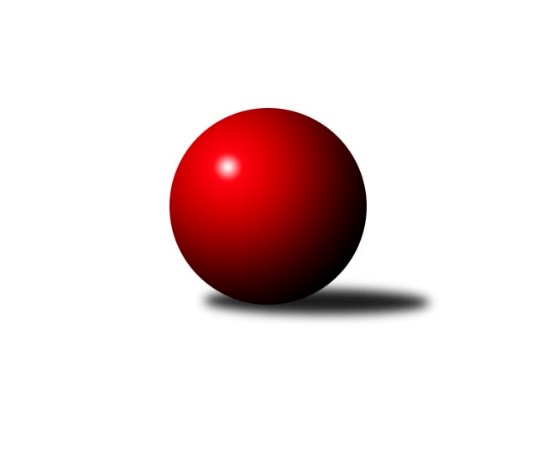 Č.6Ročník 2023/2024	1.11.2023Nejlepšího výkonu v tomto kole: 2634 dosáhlo družstvo: TJ Unie Hlubina COkresní přebor Ostrava 2023/2024Výsledky 6. kolaSouhrnný přehled výsledků:TJ VOKD Poruba C	- TJ Sokol Bohumín E	2:6	2259:2277	5.5:6.5	30.10.TJ Unie Hlubina C	- SKK Ostrava C	7:1	2634:2479	8.0:4.0	30.10.TJ Sokol Bohumín D	- TJ Michálkovice  B	5:3	2315:2279	7.0:5.0	31.10.SKK Ostrava B	- TJ Unie Hlubina ˝D˝	7:1	2241:2094	7.5:4.5	1.11.Tabulka družstev:	1.	TJ Sokol Bohumín D	6	5	0	1	33.0 : 15.0 	45.0 : 27.0 	 2457	10	2.	TJ Unie Hlubina C	6	5	0	1	33.0 : 15.0 	43.5 : 28.5 	 2486	10	3.	SKK Ostrava B	5	3	0	2	23.0 : 17.0 	29.5 : 30.5 	 2364	6	4.	TJ Sokol Bohumín E	6	3	0	3	25.0 : 23.0 	37.5 : 34.5 	 2389	6	5.	SKK Ostrava C	6	3	0	3	23.0 : 25.0 	32.5 : 39.5 	 2372	6	6.	TJ Michálkovice  B	5	2	0	3	16.0 : 24.0 	23.0 : 37.0 	 2328	4	7.	TJ VOKD Poruba C	6	2	0	4	19.0 : 29.0 	37.0 : 35.0 	 2269	4	8.	TJ Unie Hlubina ˝D˝	6	0	0	6	12.0 : 36.0 	28.0 : 44.0 	 2181	0Podrobné výsledky kola:	 TJ VOKD Poruba C	2259	2:6	2277	TJ Sokol Bohumín E	Jaroslav Hrabuška	 	 200 	 173 		373 	 1:1 	 374 	 	203 	 171		Lubomír Richter	Přemysl Janalík *1	 	 185 	 159 		344 	 1:1 	 332 	 	159 	 173		Martin Ševčík	Helena Martinčáková	 	 187 	 196 		383 	 1:1 	 388 	 	185 	 203		Miroslava Ševčíková	Jiří Číž	 	 185 	 175 		360 	 1:1 	 368 	 	172 	 196		Janka Sliwková	Marian Mesároš	 	 199 	 203 		402 	 0:2 	 441 	 	204 	 237		Lukáš Modlitba	Roman Klímek	 	 212 	 185 		397 	 1.5:0.5 	 374 	 	189 	 185		Andrea Rojovározhodčí:  Vedoucí družstevstřídání: *1 od 51. hodu Ondřej JanalíkNejlepší výkon utkání: 441 - Lukáš Modlitba	 TJ Unie Hlubina C	2634	7:1	2479	SKK Ostrava C	Michal Hejtmánek	 	 253 	 217 		470 	 1:1 	 436 	 	214 	 222		Miroslav Heczko	Karel Lomozník	 	 207 	 216 		423 	 2:0 	 388 	 	186 	 202		Miroslav Futerko	Veronika Rybářová	 	 219 	 218 		437 	 2:0 	 400 	 	201 	 199		Oldřich Stolařík	Josef Hájek	 	 235 	 226 		461 	 2:0 	 409 	 	190 	 219		Miroslav Futerko	Vojtěch Dančík	 	 206 	 212 		418 	 1:1 	 369 	 	152 	 217		Jakub Kožík	Lukáš Trojek	 	 197 	 228 		425 	 0:2 	 477 	 	241 	 236		Martin Futerkorozhodčí:  Vedoucí družstevNejlepší výkon utkání: 477 - Martin Futerko	 TJ Sokol Bohumín D	2315	5:3	2279	TJ Michálkovice  B	Vlastimil Pacut	 	 178 	 207 		385 	 0:2 	 436 	 	220 	 216		Libor Pšenica	Václav Kladiva	 	 198 	 195 		393 	 2:0 	 365 	 	172 	 193		Radek Hurník	Hana Zaškolná	 	 205 	 200 		405 	 2:0 	 346 	 	180 	 166		Roman Raška	Markéta Kohutková	 	 193 	 173 		366 	 0:2 	 378 	 	194 	 184		Radek Říman	Vojtěch Zaškolný	 	 184 	 198 		382 	 2:0 	 362 	 	165 	 197		Hana Vlčková	Zdeněk Franek	 	 220 	 164 		384 	 1:1 	 392 	 	202 	 190		Jan Ščerbarozhodčí: Štefan DendisNejlepší výkon utkání: 436 - Libor Pšenica	 SKK Ostrava B	2241	7:1	2094	TJ Unie Hlubina ˝D˝	Tomáš Polášek	 	 160 	 190 		350 	 1:1 	 328 	 	162 	 166		Alena Koběrová	Blažena Kolodějová	 	 178 	 185 		363 	 2:0 	 322 	 	160 	 162		Adam Klištinec	Zdeněk Kuna	 	 206 	 197 		403 	 1.5:0.5 	 375 	 	178 	 197		Roman Grüner	Jiří Koloděj	 	 203 	 209 		412 	 0:2 	 429 	 	216 	 213		Michaela Černá	Rostislav Hrbáč	 	 171 	 186 		357 	 1:1 	 336 	 	179 	 157		Josef Kyjovský	Miroslav Koloděj	 	 157 	 199 		356 	 2:0 	 304 	 	148 	 156		Ondřej Valošekrozhodčí:  Vedoucí družstevNejlepší výkon utkání: 429 - Michaela ČernáPořadí jednotlivců:	jméno hráče	družstvo	celkem	plné	dorážka	chyby	poměr kuž.	Maximum	1.	Martin Futerko 	SKK Ostrava C	452.33	306.1	146.3	4.0	4/4	(477)	2.	Lukáš Trojek 	TJ Unie Hlubina C	448.40	302.7	145.7	7.3	2/2	(462)	3.	Lukáš Modlitba 	TJ Sokol Bohumín E	447.25	300.1	147.1	3.9	4/4	(474)	4.	Hana Zaškolná 	TJ Sokol Bohumín D	444.13	313.5	130.6	8.3	2/2	(467)	5.	Jiří Koloděj 	SKK Ostrava B	430.38	292.5	137.9	3.9	4/4	(468)	6.	Lucie Stočesová 	TJ Sokol Bohumín D	427.88	294.4	133.5	7.9	2/2	(445)	7.	Karel Lomozník 	TJ Unie Hlubina C	419.60	285.8	133.8	7.9	2/2	(472)	8.	Lubomír Jančar 	TJ Unie Hlubina ˝D˝	418.67	292.3	126.3	6.7	3/4	(438)	9.	Filip Országh 	TJ Unie Hlubina C	416.25	283.5	132.8	8.0	2/2	(441)	10.	Vojtěch Zaškolný 	TJ Sokol Bohumín D	415.70	287.2	128.5	7.9	2/2	(441)	11.	Jan Ščerba 	TJ Michálkovice  B	415.67	285.5	130.2	5.7	3/3	(434)	12.	Markéta Kohutková 	TJ Sokol Bohumín D	413.30	295.8	117.5	9.8	2/2	(429)	13.	Libor Pšenica 	TJ Michálkovice  B	410.83	286.7	124.2	6.7	3/3	(442)	14.	Miroslava Ševčíková 	TJ Sokol Bohumín E	410.00	287.4	122.6	5.6	4/4	(471)	15.	Michaela Černá 	TJ Unie Hlubina ˝D˝	409.50	275.5	134.0	6.8	3/4	(429)	16.	Miroslav Heczko 	SKK Ostrava C	404.38	285.9	118.5	7.9	4/4	(436)	17.	Roman Klímek 	TJ VOKD Poruba C	404.25	293.0	111.3	7.8	2/3	(416)	18.	Jaroslav Čapek 	SKK Ostrava B	401.50	292.0	109.5	11.0	4/4	(449)	19.	Zdeněk Kuna 	SKK Ostrava B	400.50	283.3	117.2	11.5	3/4	(420)	20.	Blažena Kolodějová 	SKK Ostrava B	399.75	285.1	114.6	10.5	4/4	(470)	21.	Veronika Rybářová 	TJ Unie Hlubina C	398.83	282.0	116.8	10.0	2/2	(437)	22.	Miroslav Paloc 	TJ Sokol Bohumín D	398.50	284.0	114.5	10.5	2/2	(401)	23.	Josef Paulus 	TJ Michálkovice  B	397.50	288.0	109.5	14.0	2/3	(413)	24.	Vojtěch Dančík 	TJ Unie Hlubina C	395.80	284.9	110.9	10.8	2/2	(424)	25.	Andrea Rojová 	TJ Sokol Bohumín E	394.67	275.5	119.2	9.8	3/4	(464)	26.	František Tříska 	TJ Unie Hlubina C	392.33	282.0	110.3	15.7	2/2	(449)	27.	Lubomír Richter 	TJ Sokol Bohumín E	388.75	274.1	114.6	12.0	4/4	(410)	28.	Radek Říman 	TJ Michálkovice  B	388.00	271.0	117.0	9.3	2/3	(424)	29.	Janka Sliwková 	TJ Sokol Bohumín E	387.50	281.5	106.0	13.9	4/4	(415)	30.	Hana Vlčková 	TJ Michálkovice  B	385.83	286.5	99.3	13.7	3/3	(400)	31.	Roman Grüner 	TJ Unie Hlubina ˝D˝	385.50	274.5	111.0	10.9	4/4	(464)	32.	Jiří Číž 	TJ VOKD Poruba C	385.25	274.6	110.6	12.8	2/3	(402)	33.	Jaroslav Hrabuška 	TJ VOKD Poruba C	384.83	272.3	112.6	9.4	3/3	(408)	34.	Miroslav Futerko 	SKK Ostrava C	384.25	270.3	114.0	11.0	4/4	(409)	35.	Marian Mesároš 	TJ VOKD Poruba C	383.89	280.1	103.8	13.2	3/3	(402)	36.	Tomáš Polášek 	SKK Ostrava B	382.00	280.7	101.3	10.7	3/4	(401)	37.	Jakub Kožík 	SKK Ostrava C	380.75	274.8	106.0	13.8	4/4	(393)	38.	Miroslav Futerko 	SKK Ostrava C	377.58	272.6	105.0	12.8	4/4	(396)	39.	Přemysl Janalík 	TJ VOKD Poruba C	374.00	268.6	105.4	11.3	3/3	(411)	40.	Zdeněk Franek 	TJ Sokol Bohumín D	373.63	269.6	104.0	12.0	2/2	(411)	41.	Helena Martinčáková 	TJ VOKD Poruba C	373.13	268.3	104.9	12.1	2/3	(383)	42.	Rostislav Hrbáč 	SKK Ostrava B	370.13	257.6	112.5	14.0	4/4	(389)	43.	Roman Raška 	TJ Michálkovice  B	364.50	265.3	99.2	16.5	3/3	(394)	44.	Jan Kožík 	SKK Ostrava C	364.33	256.3	108.0	12.3	3/4	(388)	45.	Martin Ševčík 	TJ Sokol Bohumín E	363.13	265.1	98.0	16.0	4/4	(404)	46.	Ondřej Valošek 	TJ Unie Hlubina ˝D˝	352.17	254.8	97.3	15.3	3/4	(379)	47.	Alena Koběrová 	TJ Unie Hlubina ˝D˝	349.75	265.0	84.8	17.6	4/4	(403)	48.	Josef Kyjovský 	TJ Unie Hlubina ˝D˝	340.13	254.3	85.9	17.5	4/4	(391)	49.	Ondřej Janalík 	TJ VOKD Poruba C	339.50	248.5	91.0	13.5	2/3	(355)	50.	Radek Hurník 	TJ Michálkovice  B	323.50	243.5	80.0	10.5	2/3	(365)		Michal Hejtmánek 	TJ Unie Hlubina C	473.33	313.7	159.7	3.3	1/2	(488)		Josef Hájek 	TJ Unie Hlubina C	416.00	293.5	122.5	10.0	1/2	(461)		Dalibor Hamrozy 	TJ Sokol Bohumín E	410.00	288.0	122.0	5.0	1/4	(410)		Josef Jurášek 	TJ Michálkovice  B	391.00	283.0	108.0	10.0	1/3	(391)		Oldřich Stolařík 	SKK Ostrava C	384.83	281.5	103.3	13.7	2/4	(400)		Václav Kladiva 	TJ Sokol Bohumín D	380.75	275.0	105.8	13.5	1/2	(411)		Vlastimil Pacut 	TJ Sokol Bohumín D	380.33	276.3	104.0	10.7	1/2	(392)		Antonín Chalcář 	TJ VOKD Poruba C	375.00	293.0	82.0	14.0	1/3	(375)		Jan Dřimal 	TJ Unie Hlubina ˝D˝	374.00	284.0	90.0	18.0	1/4	(374)		František Modlitba 	TJ Sokol Bohumín E	373.00	257.0	116.0	12.0	1/4	(373)		Antonín Pálka 	SKK Ostrava B	367.00	274.0	93.0	15.0	1/4	(367)		Miroslav Koloděj 	SKK Ostrava B	358.25	263.0	95.3	15.3	2/4	(409)		Helena Hýžová 	TJ VOKD Poruba C	355.00	276.0	79.0	15.0	1/3	(355)		Adam Klištinec 	TJ Unie Hlubina ˝D˝	334.00	233.0	101.0	19.0	2/4	(346)		František Deingruber 	SKK Ostrava C	334.00	235.0	99.0	11.0	1/4	(334)		Libor Mendlík 	TJ Unie Hlubina ˝D˝	334.00	236.0	98.0	13.5	2/4	(340)		Oldřich Neuverth 	TJ Unie Hlubina ˝D˝	328.50	232.5	96.0	13.5	2/4	(351)		Radomíra Kašková 	TJ Michálkovice  B	317.00	238.0	79.0	18.0	1/3	(317)Sportovně technické informace:Starty náhradníků:registrační číslo	jméno a příjmení 	datum startu 	družstvo	číslo startu
Hráči dopsaní na soupisku:registrační číslo	jméno a příjmení 	datum startu 	družstvo	Program dalšího kola:7. kolo6.11.2023	po	16:00	TJ Michálkovice  B - TJ VOKD Poruba C	6.11.2023	po	16:00	TJ Unie Hlubina ˝D˝ - TJ Sokol Bohumín D	7.11.2023	út	16:00	TJ Sokol Bohumín E - TJ Unie Hlubina C	Nejlepší šestka kola - absolutněNejlepší šestka kola - absolutněNejlepší šestka kola - absolutněNejlepší šestka kola - absolutněNejlepší šestka kola - dle průměru kuželenNejlepší šestka kola - dle průměru kuželenNejlepší šestka kola - dle průměru kuželenNejlepší šestka kola - dle průměru kuželenNejlepší šestka kola - dle průměru kuželenPočetJménoNázev týmuVýkonPočetJménoNázev týmuPrůměr (%)Výkon5xMartin FuterkoSKK C4776xLukáš ModlitbaBohumín E116.314413xMichal HejtmánekHlubina C4706xMartin FuterkoSKK C115.954771xJosef HájekHlubina C4611xMichaela ČernáHlubina D114.794294xLukáš ModlitbaBohumín E4413xMichal HejtmánekHlubina C114.254701xVeronika RybářováHlubina C4371xJosef HájekHlubina C112.064611xMiroslav HeczkoSKK C4363xJiří KolodějSKK B110.24412